YEAR 13YEAR 13Spring 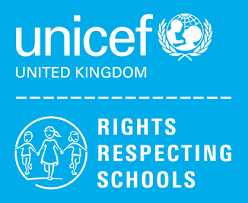 Rights of the ChildArticle 29 (goals of education) Education must develop every child’s personality, talents and abilities to the full. It must encourage the child’s respect for human rights, as well as respect for their parents, their own and other cultures, and the environment.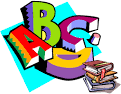 English(Lower) Functional Skills Level 1 – Reading &Writing Skills (Upper) Functional Skills Level 2 - Reading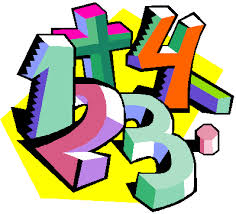 MathsLevel 1 Maths Skills –  Measure: Time & TemperatureEntry 3 Maths skills – Measures – distance and length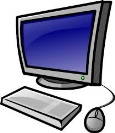 Computing/ICTY13 (L) – Desktop Publishing Software/Internet Fundamentals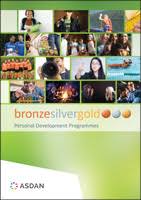 CoPE/YASDeveloping and demonstrating a range of personal skills by completing a choice of modules from the following:Communication; Citizenship and Community; Sport and Leisure; Independent Living; The Environment; Vocational Preparation; Health and Fitness; Work Related Learning and Enterprise; Science and Technology; International Links; Expressive Arts; Beliefs and Values (RE)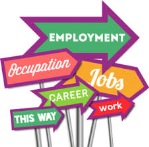 Employability Level 1  CertificateWorking effectively as part of a hospitality team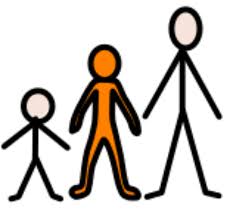 Preparing for AdulthoodMoney Matters, Supported Living, Travel, Independence, Drugs and Alcohol, Relationships, Mental Health 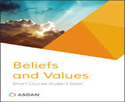 Beliefs and ValuesPeace and Conflict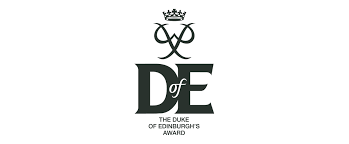 SportModule 3 Sport and Leisure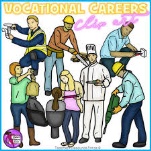 Vocational CoreLevel 1 – Being OrganisedVocational OptionsLevel 1 Students will complete one vocational area each term from the following:Gardening, Volunteering, Preparing and Cooking Food